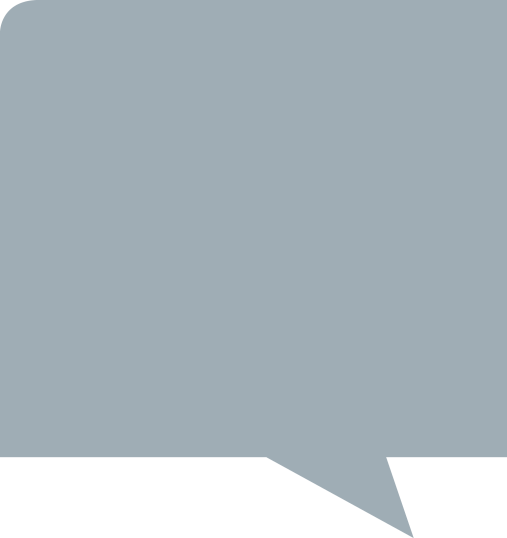 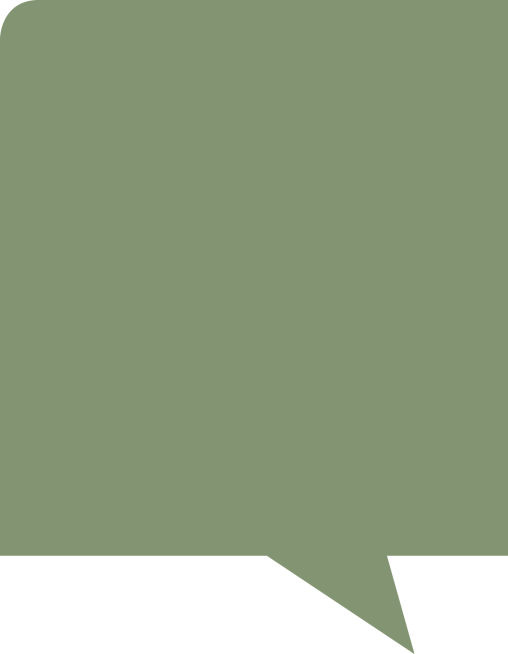 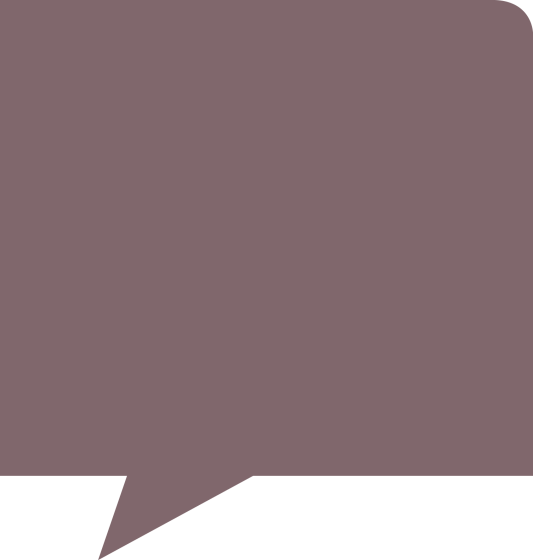 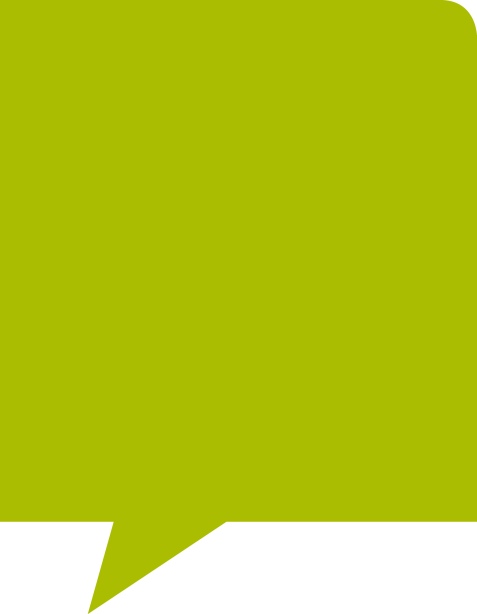 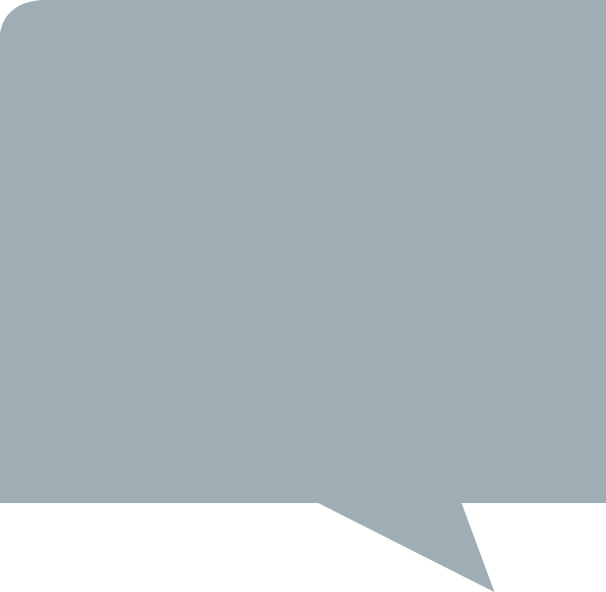 Sæson – Til elevenUndersøgelse af frugt og grøntsortimentUndersøg hvilke frugter og grøntsager, du kan købe i en fødevarebutik lige nu – hvad er i sæson, og hvad er ikke i sæson? Skriv det ned i sæsonskemaet. (Bilag 1)Tag fotos, så du kan huske, hvordan de forskellige frugter og grøntsager ser ud. Evt. kan du klippe frugt og grøntbilleder ud af blade og reklamer.Klassens ABC sæsonguideLav jeres egen ABC sæsonguide. (Bilag 2)I kan evt. finde oplysninger på: http://www.madpyramiden.dk/raavareleksikonKom med bud på nedenstående spørgsmål:Hvad er fordelene ved at købe sæsonens råvarer?Hvad er grunden til, at vi kan købe så mange råvarer udenfor sæsonen? Fx jordbær i december.Introduktion til køkkenøvelsen - Tilpasning af minestronesuppe efter sæsonens råvarerUd fra listen over råvarekurvens indhold og indkøbspriser, skal I lave et forslag til fire forskellige versioner af minestronesuppe, én til hver årstid. I kan tage udgangspunkt i den traditionelle opskrift på minestronesuppe. (Bilag 3 og 6)Derudover skal I gruppevis udregne priser og mængder på én suppe med tilbehør til to personer.Hvordan ser jeres valg af råvarer ud i forhold til Y-tallerkenen og klimatallerkenen? Kan jeres supper anrettes efter de to tallerkenmodellers principper, eller skal I lave ændringer i valg af råvarer? (Bilag 4 og 5)Inden timens afslutning skal I aflevere en varebestilling på suppen, hvis råvarer er i sæson lige nu, samt en af supperne, hvis råvarer ikke er i sæson. Samt en arbejdsplan for køkkenøvelsen.(Bilag 7 og 8)Køkkenøvelse - Tilberedning og anretning af minestronesuppe m. tilbehørTilbered jeres valgte supper m. tilbehør og anret retterne så de fremstå indbydende.Opsamling og bedømmelseSmag og vurder hinandens supper m. tilbehør gruppevis. I skal sammenligne minestronesuppen, hvis råvarer er i sæson, med suppen, hvis råvarer ikke er i sæson ud fra følgende kriterier: (Bilag 9)Sanserne (Grundsmage, konsistens, farve, duft, udseende)PrisSæson råvarerAnretningSamlet vurdering